Lesson 22:  Linear Transformations of Lines Student Outcomes Students write parametric equations for a line through two points in  and  and for a line segment between two points in  and Students write parametric equations for the image of a line under a given linear transformation in  and  and for the image of a line segment between two points under a given linear transformation in  and Lesson Notes In this lesson, students continue their work with parametric equations to see the relationship between their work with functions and vectors (N-VM.C.11).  This lesson continues the work of understanding the definition of a vector.The main question of this lesson is whether the image of a line under a linear transformation is again a line.  Before we answer this, we need to extend the process of finding parametric equations for a line in  and  introduced in 
Lesson 21.  In the previous lesson, students found vector and parametric equations for a line given a point and a vector; in this lesson, we extend the process to finding parametric equations for the line given two points on the line.  We also consider the question of how to parameterize a line segment.  In Topic E, students will use linear transformations to emulate 3-dimensional motion on a 2-dimensional screen, and learn that one of the fundamental qualities of linear transformations is that they preserve lines.ClassworkOpening Exercise (3 minutes) The Opening Exercise reviews the process from Lesson 21 of finding parametric equations of lines in  and  given a point and a vector.  This lesson will extend this process to find parametric equations of lines through two given points and to find parametric equations of line segments.Opening ExerciseFind parametric equations of the line through point  in the direction of vector .A vector form of the equation is , which gives parametric equations  and
 for any real number .Find parametric equations of the line through point  in the direction of vector .A vector form of the equation is , which gives parametric equations  and   and  for any real number .Discussion (5 minutes)In the Opening Exercise we found parametric equations for the line  through  with direction vector .  How could we find parametric equations for this line if all we knew was that points  and  were on line ?First we find the vector that points from  to , and then we apply the process from the last lesson.What is this direction vector? The direction vector is the difference between the vectors representing points  and :  
 so  What are parametric equations for the line This is the same direction vector as we had in Problem 1 of the Opening Exercise, so parametric equations are ,  for any real number .What would happen if we swapped  and Do we get parametric equations for a different line?No.  If we interchange  and  then we get a direction vector  and the parametric equations are ,  for any real number .  This describes the same line, but it is being traversed backwards.  Instead of moving from  to  as  increases, this new line locates points from  to  as  increases. Example 1 (8 minutes) This example is analogous to the one in the previous discussion but in instead of   It then proceeds to describe how to use parametric equations to describe a line segment .What if we had a line in ?  Suppose we want to find parametric equations of the line through points  and .  How do we find these equations?First, we need the vector that points from  to    Then we have the vector form of the equation , which gives three parametric equations
,  and  for real numbers . Is there a way to use parametric equations to describe just the line segment  instead of the entire line ? Give students time to figure this out on their own or with a partner and then discuss later with the class as shown below.What is the value of  in ,  and  that produces point ?If , then What value of  in ,  and  produces point If , then .So, how can we use parametric equations to describe just segment ?Use the same parametric equations as for line , but restrict .In general, describe the process for finding parametric equations of the line through and.First, find the direction vector by subtracting the vector associated with  from the vector associated with .  Then find the vector form of the equation of the line and the parametric form.  Let  take on any real number value.In general, describe the process for finding parametric equations of the segment First, find the direction vector by subtracting the vector associated with  from the vector associated with .  Then find the vector form of the equation of the line and the parametric form.  The segment  corresponds to the part of the line with Discussion (12 minutes)This discussion starts with an example that shows that the image of a particular line in  under a given linear transformation is again a line in   Once this example has been established, the discussion proceeds to establish this fact for any line in  or  and any linear transformation Now, we want to explore what happens when we transform a line using a linear transformation.  What do you expect the image of a line to be under a linear transformation?  Why?I don’t know.  Linear transformations include things like rotation, dilation, and reflection.  All of these operations will transform a line into another line.  But, there might be a linear transformation that does something else that might distort or bend a line.  Suppose that the line passes through points  and  and we have a linear transformation .  Then what are the transformed points  and  and How can we describe a point on the line ?We can use the parametric equations for :  First, a direction vector is  .  Then, a vector form of the equation of  is .  Finally, parametric equations for  are ,  and  for all real numbers .Since we know that  is a generic point on the line , we can transform this point under But, this is how we express a line in vector form.  So, any point on the line  is transformed into a point on the line .  We saw earlier that   Is this a coincidence?No, it’s probably not a coincidence, because the starting point is when t = 0 and when t = 0 in our parametric equation, we get the initial point.Now, let’s generalize this result to any transformation  and any line  through points  and  in   Let  be a line in either  or , and let  be a linear transformation on that space that can be represented by multiplication by matrix   Let point  be represented by vector  and let point  be represented by vector .  Then, we can find the direction vector  by .  Any point on line  is given by
 for some real number .  Then the transformed point is given by Since  and  are vectors that represent points in space, this is the vector form of a line that passes through  and has direction vector   Therefore, the image of any line in  under a linear transformation  is again a line. Exercises 1–3 (8 minutes) Have students work in pairs or small groups on these exercises. 
Exercises 1–3Consider points  and , and define a linear transformation by   Find parametric equations to describe the image of line  under the transformation . Direction vector:  Vector equation:   for all real numbers t.Parametric Equations:  , , and  for all real numbers t.The process that we developed for images of lines in  also applies to lines in .  Consider points  and   Define a linear transformation by Find parametric equations to describe the image of line  under the transformation . Direction vector: Vector equation:   for all real numbers Parametric Equations:    and  for all real numbers .Not only is the image of a line under a linear transformation another line, but the image of a line segment under a linear transformation is another line segment.  Let ,, and  be as specified in Exercise 2.  Find parametric equations to describe the image of segment under the transformation.Direction vector: Vector equation:  for 0 Parametric Equations:  and  for .Closing (4 minutes)Ask students to summarize the key points of the lesson in writing or to a partner.  Some important summary elements are listed below.Exit Ticket (5 minutes) Name                 							         		Date              		         Lesson 22:  Linear Transformations of LinesExit TicketConsider points  and .  Find parametric equations that describe points on the line segment Suppose that points  and  are transformed under the linear transformation .  Find parametric equations that describe the image of line  under this transformation. Exit Ticket Sample SolutionsConsider points  and .  Find parametric equations that describe points on the line segment A direction vector  is given by ,so a vector form of the segment  is  
for   This gives the parametric equations  and  for Suppose that points  and  are transformed under the linear transformation .  Find parametric equations that describe the image of line  under this transformation. The images of  and  areThe direction vector  is then , so the vector form of the image of  is  for all real numbers .Parametric equations that represent the limit of line  are  and  for all real numbers .Problem Set Sample Solutions
Find parametric equations of the line through points  and  in the plane. , Direction vector: Vector equation:  for all real numbers Parametric Equations:   and  for all real numbers ., Direction vector: Vector equation:  for all real numbers Parametric Equations:   and  for all real numbers . , Direction vector: Vector equation:  for all real numbers Parametric Equations:  and  for all real numbers . Find parametric equations of the line through points  and  in space. , Direction vector: Vector equation:  for all real numbers Parametric Equations: , , and  for all real numbers . Direction vector: Vector equation:  for all real numbers Parametric Equations: , , and  for all real numbers . , Direction vector: Vector equation:  for all real numbers Parametric Equations: , , and  for all real numbers . Find parametric equations of segment  through points  and  in the plane., Direction vector: Vector equation:  for Parametric Equations:  and  for , Direction vector: Vector equation:  for Parametric Equations:  and  for , Direction vector: Vector equation:  for Parametric Equations:  and  for Find parametric equations of segment  through points  and  in space., Direction vector: Vector equation:  for Parametric Equations:   and  for , Direction vector: Vector equation:  for Parametric Equations:   and  for , Direction vector: Vector equation:  for Parametric Equations: , , and  for Jeanine claims that the parametric equations  and  describe the line through points  and .  Is she correct?  Explain how you know.Yes, she is correct.  If , then  and , so the line passes through point .  If , then  and , so the line passes through pointKelvin claims that the parametric equations  and  describe the line through points  and .  Is he correct?  Explain how you know.Yes, he is correct.  If , then  and , so the line passes through point .  If , then  and , so the line passes through point LeRoy claims that the parametric equations  and  describe the line through points  and .  Is he correct?  Explain how you know.Yes, he is correct.  If  , then  and , so the line passes through point .  If   , then  and , so the line passes through point Miranda claims that the parametric equations  and  describe the line through points  and .  Is she correct?  Explain how you know.No, she is not correct.  If , then  and , so the line passes through point .  However, when we solve  we find  and when we solve , we find that .  Thus, there is no value of  so that , so this line does not pass through point Find parametric equations of the image of the line  under the transformation  for the given points ,  and matrix , ,  and  so  Vector equation:   for all real numbers .Parametric equations:   and  for all real numbers ., ,  and  so  Vector equation:   for all real numbers Parametric equations:   and  for all real numbers ., ,  and  so  Vector equation:   for all real numbers .Parametric equations:  and  for all real numbers .Find parametric equations of the image of the line  under the transformation  for the given points , , and matrix , ,  and  so Vector equation:   for all real numbers .Parametric equations:    and  and  for all real numbers ., ,  and  so Vector equation:   for all real numbers .Parametric equations:   and   and  for all real numbers ., ,  and  so Vector equation:   for all real numbers .Parametric equations:    and for all real numbers .Find parametric equations of the image of the segment  under the transformation  for the given points , , and matrix , ,  and  so  Vector equation:   for Parametric equations:   and  for , ,  and  so  Vector equation:   for Parametric equations:   and  for , ,  and  so  Vector equation:   for Parametric equations:   and  for Find parametric equations of the image of the segment  under the transformation for the given points ,  and matrix , ,  and  so Vector equation:   for Parametric equations:  , , and for , ,  and  so Vector equation:   for Parametric equations:  , , and for , ,  and  so Vector equation:   for Parametric equations:  , , and for 21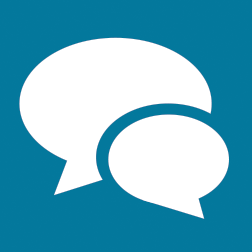 